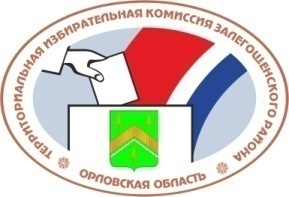 ОРЛОВСКАЯ ОБЛАСТЬТЕРРИТОРИАЛЬНАЯ ИЗБИРАТЕЛЬНАЯ КОМИССИЯЗАЛЕГОЩЕНСКОГО РАЙОНА РЕШЕНИЕп. ЗалегощьО внесении изменений в состав участковой избирательной комиссии избирательного участка №  311В соответствии с подпунктом «а» пункта 6, пунктом 11 статьи 29  Федерального закона от 12 июня 2002 года № 67-ФЗ «Об основных гарантиях избирательных прав и права на участие в референдуме граждан Российской Федерации», Порядком формирования резерва составов участковых комиссий и назначения нового члена участковой комиссии из резерва составов участковых комиссий, утвержденным постановлением Центральной избирательной комиссии Российской Федерации от  5 декабря 2012 года № 152/1137-6, постановлением Избирательной комиссии Орловской области от 10 июля 2019 года № 66/531-6 «О кандидатурах, дополнительно зачисленных в резерв составов участковых комиссий Орловской области» и на основании письменного заявления члена участковой избирательной комиссии избирательного участка № 311 Федосовой Светланы Владимировны, территориальная избирательная комиссия Залегощенского  района РЕШИЛА:        1.Освободить Федосову Светлану Владимировну от обязанностей члена участковой избирательной комиссии избирательного участка № 311  с правом решающего голоса, предложенного  для назначения Залегощенским местным отделением Орловского регионального отделения Всероссийской политической партии «ЕДИНАЯ РОССИЯ»2. Назначить членом участковой избирательной комиссии избирательного участка № 311  с правом решающего голоса, из резерва составов участковых комиссий  Левину Татьяну Николаевну,  предложенного для назначения Залегощенским местным отделением Орловского регионального отделения Всероссийской политической партии «ЕДИНАЯ РОССИЯ».3. Предложить Избирательной комиссии Орловской области исключить из резерва составов участковых комиссий территориальной избирательной комиссии Залегощенского района  Левину Татьяну Николаевну.4. Системному администратору КСА ГАС «Выборы» территориальной избирательной комиссии  Залегощенского района Панченковой Татьяне Александровне внести изменения в состав участковой избирательной комиссии избирательного участка №311 согласно пунктам 1,2 настоящего решения. 5. Выдать Левиной Татьяне Николаевна удостоверение члена участковой избирательной комиссии избирательного участка № 311 с правом решающего голоса установленного образца.6. Направить настоящее решение в Избирательную комиссию Орловской области, в участковую избирательную комиссию избирательного участка № 311.7. Контроль за выполнением настоящего решения возложить на секретаря территориальной избирательной комиссии Емельянову Г.П8. Разместить настоящее решение на сайте территориальной избирательной комиссии Залегощенского района в информационно-коммуникационной сети интернет.Председатель  ТИК                                             О.В.Назаркина     Секретарь ТИК                                                   Г.П. Емельянова  06  декабря 2019 г.№62/242